HE’S ALIVE ON EARTH, IN CONTROL, ANDGIVING ORDERS TO HIS SERVANTS     How fast are things accelerating? Some of this information may stun you, as it did me. I know things are accelerating. I know that the cloned Nimrod, the reincarnating of Nimrod, was successful. I knew he had to be out somewhere, but now we have recent proof. Abba spoke to Steve Quayle not long ago that the two witnesses are here. I’ve also known this personally for some time. They will begin their short ministry after the Beast is publicly enthroned and the knees of earth’s people bow to him. There is so much that is under the surface – however, IT IS rising into the real-time. The incredible provoking of Russia by the U.S. and NATO says one thing. Israel’s provoking of Iran says one thing: IT’S TIME! Lucifer/”Satan” is setting his final moves into place.      Some of you may have found other sites telling you about this, but next to Steve Quayle, my favorite reporter is Daniel Holdings. Filling in for Steve Quayle recently, December 22nd, he shares something I want to share with you for prayer and preparation to do with what the Beast is now demanding.     Sometimes, in your spirit, you just know things. Abba just lets us know things. Then in real-time, He brings the confirmation. I’m going to go through Daniel’s comments. Daniel has studied end-time since he was born again in 1982. He is Spirit-taught, so I align well with him.      He began by talking about the removal of the restrainer. He senses the restrainer has been removed. When the restraining force at the top level is removed, then the judgment of Yahuwah goes forth.       In January of 2015, Abba led me to write three articles about the withdrawal of the Spirit from His striving with the Nephilim – holding back the fallen angels and their offspring. The 70-generation prophecy of Enoch, 4,900 years, ended in 1896. That was the year that began the 120 years of Genesis 6:1-4. That year, many, many things happened to prove that the fallen ones were allowed to rise again until their final judgment for 120 years, with the Spirit of Yahuwah striving with them. I’ve written about 20 articles about what led up to His withdrawal from 2007, to present day regarding the end of the striving – the “Withdrawal” series/Mikvah of the Heart of Elohim. Refer to my two podcasts on Genesis 6 under “Audio Teachings.” Also refer to the article: “Enoch’s 70 Generation Prophecy, 1896, and the Historic Spring Equinox of 2020/Mikvah of the Great Adventure.”     Abba has led my following the 7-year cycles from the time Joshua entered the land with the Hebrews on a Shmittah year. 2022 is a Shmittah Year. Messiah was very precise in His telling the disciples when His return would be. He gave clues they would have understood - clues to do with astronomy, as well as the “days of Noah,” and the “days of Lot.” How long was the judgment of Yahuwah in the days of Noah? How long was the judgment on Sodom and Gomorrah and 2 other cities of the plain around the Dead Sea in the days of Lot? With Noah, it was 6 weeks. With Lot, almost instantly, once he got to safety.      How long will the judgment be on the world now – for the love of His people and the nature of Yahuwah and the need to stop the evil and get His Son back? As it was…so shall it be,” Messiah said. Judgment has been passed. He is allowing the fallen ones to carry out their plans. His wrath comes on the Day of Yahuwah when Messiah descends. But, how long for the elimination of all on earth under the Beast, or most all? “As it was…so shall it be.” Read carefully Matthew 24, Mark 13, and Luke 21.       As I wrote in an important article recently, Messiah said “I come quickly,” “I come speedily,” and as I pointed out the meaning of the original words in Greek – they mean that once He begins it will definitely be speedy. Refer to: “Speedily, Quickly, No More Delay! The Restoration of All Things!/Mikvah of the Heart of Elohim (151.0) This is an excellent word-study also.     Daniel said that all is happening at the same time to fulfill prophecy NOW. “It will happen at the same time very fast, one right after the other, together, and then it’s over.” Wow, did he ever get that right. I’ve heard others like him say “the reign of the Beast won’t last long.”      Daniel shared a dream he had recently, a point that has to be made to all. Too many are lazy, complacent, apathetic, loving this world, and not wanting to apply what they know to prepare for anything except what they want to do. This dream is very real, and we all must take it to heart.DANIEL’S DREAM“He and his wife were moving out of their apartment in San Bernadino county, into a house. They went into the apartment to get more things, and out the window they saw a fire in the distance. Within a few seconds, the fire moved right near their apartment. They had no time to grab anything, so they ran out of the apartment, got into their car, and made an escape just in time to save their lives.     The house they had bought was in Loma Linda, about 40 miles from the apartment. They took off to go to the house. They get to their new house and get ready to unload what is in their car, and Daniel looks and sees a fire off in the distance. Within seconds, that fire is at their doorstep, just exactly as at the apartment.      They remember her dad lives near Palm Springs, another 40 miles away. There are mountains between where they are and where her dad lives. They had been storing things in the garage of her father’s house. But, when they got there, Daniel saw a plume of smoke over the horizon just as twice before. They got her elderly father into the car, and took off, for once again, the fire that was on the horizon was, within second, right at the father’s door.     In all 3 situations, Daniel knew that all they had would be destroyed, burned up in the fires. Thus, they’d have nothing left at all, but the car to flee for their lives.They go back to where the apartment was, and see only the foundation of it – everything was burned up – nothing remained. There is black ash 3-4 feet high. The Spirit began talking to him. The fires coming to California will decimate everything – nothing will be left except ash. People were going through the ash to try to find anything left, to take for themselves, whether it was theirs or not.In Jeremiah 50-51, and Revelation 18, it talks about both fires and waves roaring and lifting up over the final Babylon, the final nation of Nimrod. Thing is, the dream refers to America in general. Jeremiah speaks of the final Babel of Nimrod – America: “…people will weary themselves for fire,” and “the waves will lift up over Babylon.” On December 21st: From the London Mirror- headline: “Vladamir Putin Warns NATO Everyone Will Be Turned into Radio Active Ash Over Ukraine Moves”/Dec 21, 2021     Russian Defense Secretary sees where NATO and the US, perhaps Britain, too, will launch a full-scale attack against Russia. In the Moscow Times, the Russian Defense Secretary reports on “US mercenaries” preparing. Yes, we sure use a lot of mercenaries, like ISIS and Al Qaeda, Muslim Brotherhood, etc.      Putin’s famous statement is that “the one who strikes first comes out as the victor.” Putin vows to strike first. If NATO and the U.S. strike Russia, they’re begging for Putin to let loose with the hypersonic nukes – in 90 minutes – they can be launched and reach their target. Putin plays no games; he is as the ancient Assyrian warriors. America plays games. NATO plays games.       As Hal Turner reported today, the U.S. is begging Russia to attack us. It’s time for the removal of the womb of Nimrod. We started Gulf War II for one purpose: to get unearth him. Refer to: “America’s Secret Destiny,” Mikvah of Preparation.     It’s time for America to be wiped out so that the plans of the Beast can go forward. We fulfilled our destiny! Russian’s weapon technology is so far advanced from what the U.S. has it is pathetic. I’ve heard military men at the Pentagon say the same thing. We are so far behind Russia and China in weapon technology. Here’s another angle of that infamous statue: 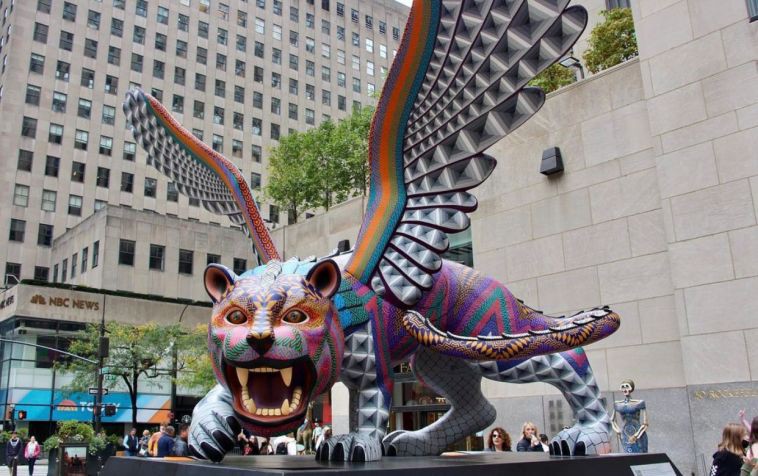      The four of the 6 beasts unite come together: “Babel/Babylon, founder: Nimrod, Media-Persia, Greece, Rome.” Daniel 7:1-4, NLT: “Daniel’s Vision of Four Beasts1Earlier, during the first year of King Belshazzar’s reign in Babylon, Daniel had a dream and saw visions as he lay in his bed. He wrote down the dream, and this is what he saw. 2In my vision that night, I, Daniel, saw a great storm churning the surface of a great sea, with strong winds blowing from every direction. 3Then four huge beasts came up out of the water, each different from the others. 4The first beast was like a lion with eagles’ wings. As I watched, its wings were pulled off, and it was left standing with its two hind feet on the ground, like a human being. And it was given a human mind.”     This statue stands outside the Visitor’s Center of the U.N. named Protector of Peace and Security, a jaguar/lion with eagle’s wings representing its resurrection.     Revelation 9:11-12 NAS: “They have as king over them, the angel of the abyss; his name in Hebrew is Abaddon, and in the Greek he has the name Apollyon. The first woe has passed; behold, two woes are still coming after these things.”From the Orthodox Jewish Bible: “They have over them a melech (king), the malach (angel) of the Tehom (Abyss), the name for him in Ivrit, " Abaddon," (that is, Destruction) and in Elliniki he has the name Apollyon (that is, " Destroyer"). [IYOB 26:6; 28:22; 31:12; TEHILLIM 88:11] 12 The Oy Echad (the First Woe) has passed. Hinei, yet comes two more woes after these things.”     The statue given to the U.N. from Mexico, representing the blood-thirsty god of the Aztecs, Maya, and Inca, is symbolic of the Beast. Please read: “The Midnight Meeting – The Present Take-Over By the Servants of Lucifer.” The meeting took place at midnight under the ice of Antarctica, on December 28, 2021. Lucifer, titled “Satan,” the Accuser, has been summoning the top rulers of earth to give them their instructions for a fast takeover by Nimrod - cloned and reincarnated. What face will Nimrod have that is so recognizable that earth’s people are in awe?      It says in Revelation 13 that his “deadly wound is healed.” He represents the empire of Babylon – the empire he founded. But, the actual word from the Aramaic is not “healed.” It is “resurrected.” Yes, his spirit was resurrected from the pit and it entered his clone that the Pentagon’s DARPA scientists created for him. Unearthed in 2003, he was brought to America. In his tomb were valuable gold idols. But, also, in his tomb were found the plans for his “tower,” his portal opener to open the cosmos, for all fallen angels and aliens to enter, and to open the pit for all of those fallen ones still there to rise again … Revelation 9:1-11.      Well, folks, those plans for the tower that Yahuwah and Yahushua messed up in Genesis 11, were given to CERN in Switzerland. They and their LHC have opened the pit … they’ve opened portals into the cosmos. Now, we are inundated with fallen angels, their offspring, and aliens, as well as the tens of thousands of Nephlim born from fallen angels mating with human women, aka abductions the last 120+ years.     Daniel concurs: “It is way later than most people think.”Now to conclude with the BIG INFO!      Nimrod: he was also known as Osiris, whose phallic symbol is all over America along with his wife Isis’ womb symbol; he was also known as Apollo, god of Greece. Before every Olympic Games, the high priestess of Apollo prays over the lighting of the torch, calling for Apollo to return. Well, he’s back! But, is that common knowledge among world leaders working for a one world government? Is that common knowledge among the heads of world militaries? OH YES!     Here are my notes from a video that Daniel Holdings showed in his presentation, a video in which Prince Charles addresses an audience of world leaders in England, and clearly states that “he” is demanding trillions of dollars to be “his disposal” for his military.      Daniel said: “The royal family is not what they appear to be.” He said that the Queen is 95, and most likely Charles will be the new King before long. Daniel shows part of a video of Prince Charles addressing an audience of the U.N. Global Climate Change Conference in England – this last Fall. Biden was in attendance; Boris Johnson of England was in attendance; All the heads of major governments were there.      Charles speaks, in a speech during this Summit, about putting things at “his disposal.” He talks about military back-up, at “his disposal.”  Here is part of what Charles said: “A vast military-style campaign to marshal the strength of the global private sector with trillions at “his disposal.”      Daniel said: “This is a reference to the not-yet-revealed antichrist who is also on the global scene and calling the shots from behind closed doors.”      Charles goes on to say that every nation must take the action required to reach a “sustainable” world. Charles went on repeat that we needed “unity in the private sector, with trillions at his disposal.”      The camera pans the audience, and we see Boris Johnson and those near him. The audience was enraptured with every word that Charles spoke. Charles continued to talk about “him, his, and he.” NO ONE blinked or acted like “who’s he talking to,” because they all know who they are talking about.       Charles talked about “economic transition.” Daniel says that Charles is actual the representative of “his, him, or he” – but he never defines who this is. However, “no one in the audience acts as if they don’t know who Charles is talking about! They all know who `he’ is.” Daniel said, “he” is the antichrist, the Beast, who demands that all is placed “at his disposal.”      Charles is a spokesman for the Beast. Charles is a forerunner. The whole plot is being orchestrated from behind the scenes by the Beast himself. Nimrod lives!      The “him” will require trillions of dollars in a world military campaign to make sure all on earth receive his ID and align with him. Instead of understanding that a huge binary system is passing earth, its gigantic debris field causing the climate change, as well as its sun affecting our sun, plus the earth’s rotation of not as usual - Isaiah 24 is in effect, and Luke 21:24-25, earth’s people believe that “climate change” is because the earth is “over populated.” Thus, we had to depopulate the earth and eliminate humans. Thus, the “depopulation agenda.”      Sad! Earth’s people in general are programmed to think that complying with all demands of the globalists is only “reasonable.” Those who know what is really happening, will not fall for the soon-to-come space phenomenon – the arrival of “aliens” as our “saviors.” These “alien” encounters will appear in full view, with their saucers, and the people of earth will fall of it out of fear or awe, or both.     As Daniel said, “the royal family is not what it appears to be.” The royal family’s lineage is part of the Illuminati bloodline - traced back through the demonic Plantagenet family, all the way back to Nimrod himself. Therefore, they, like other Illuminati bloodline families, are supporters of the return of Nimrod. Charles is a major player. At one point, Charles supposedly got sick with Covid and went into the hospital, but as David Icke and many others pointed out, the Charles that came out of the hospital was NOT Prince Charles. The same thing happened not long after Boris Johnson was elected England’s Prime Minister. He went into the hospital with Covid and came out with a totally different personality and direction. Cloning, doubles, hybrids – this is happening with leaders all over the earth. Their bodies of whatever sort, being taken over by disembodied Nephilim (aka demons).      Thus, as I reported in “The Midnight Meeting…” recently, Satan is summoning world leaders to his palace under the ice to get their pledge of loyalty from them. He is giving instructions, as is the Beast himself.       The U.N. is the Satanic forerunner of the Beast, aka Behemoth. He also is the one who carries out his business and “causes all the world to receive a mark.” What has W.H.O. brought to the world since 2020? They are in control. The CDC has forced our farmers to euthanize their cattle and plow under their crops.       In that audience in England, Charles addressed the “kings of the earth.” They all join together to cause all to “worship” the Beast. (Revelation 17)     What is worship? Worship of Yahuwah must be done with deep love, from faith, from submission and obedience, believing in His power and strength? However, in the case of Nimrod, “worship” means bowing the knee to obey Nimrod and do exactly as he says to do, or experience his wrath. I wonder what name he’ll use for people to know him by. No long will be part of adoration of him - just subservience and fear, bowing the knee because he expects it. He will rule by satanic power, authority, and fear! Many will be in “awe” of him, but the nature of Yahuwah will be only found in His few children left alive on earth.      Worship and Praise Yahuwah and Yahushua more than ever before!      Daniel: “It is way later than most people think…you and I are living through the middle of it.” In Yahuwah’s love, YedidahDecember 27, 2021